PLAN DE PROMOCIÓN ANTICIPADADocente:  Catalina AdarveDocente:  Catalina AdarveDocente:  Catalina AdarveÁrea / Asignatura:  InglesGrupos:  3°Período:  ANUALFecha:  Nombre Estudiante:Nombre Estudiante:Nombre Estudiante:Indicadores de Desempeños a superarReconoce vocabulario en inglés sobre las partes del cuerpo.Identifica vocabulario en ingles de enfermedades comunes en su contexto.Identifica palabras y expresiones básicas en inglés relacionadas con sus deberes en la casa, la escuela, y la comunidad.Identifica las palabras WHAT WHERE para hacer preguntas.Identifica vocabulario en ingles de enfermedades comunes en su contextoHace y responde preguntas en inglés sobre sus acciones diariasCriterios de EvaluaciónPresentación del taller:  30%Sustentación escrita u oral:  70%ACTIVIDADES A REALIZARLee con atención cada pregunta y selecciona la respuesta correctaCompleta las oraciones con la palabra que corresponde en inglesMy __________ are dark brown (ojos)I have a _____________ (dolor de cabeza)I have a _____________ (gripa)I have a  ____________ (fiebre)Es un hábito saludable:My hair is long and blondTake a bathThe doctor is at the hospitalMy rigth handLa expresión correcta en inglés para decir  mi mano izquierda  es:My left shoulderMy left handMy rigth shoulderMy left leg¿Qué le duele al señor de la imagen?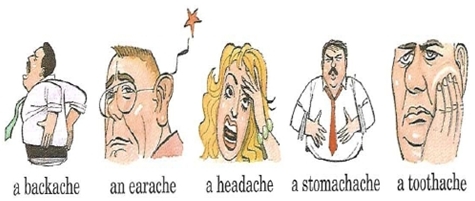 BackacheEaracheToothacheStomachacheObserva la imagen. ¿Cuál de los dolores NO está representado? earache     toothache    backache    headache    El número que representa Thirty two  es:321222Encierra la cantidad que representa  one hundred es: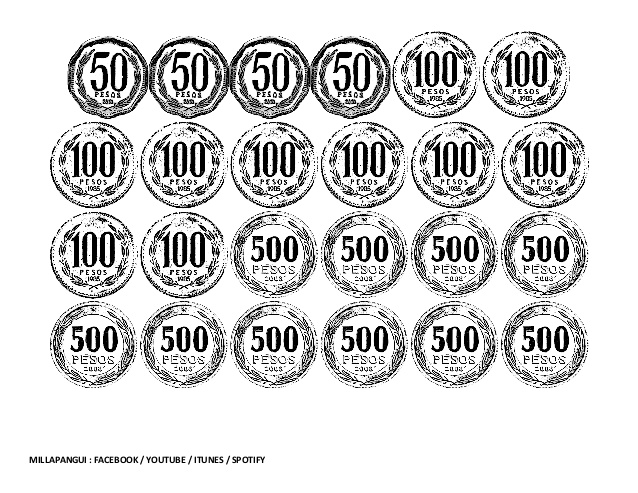 What time is it?It´s half past twelveIt´s twelve past twelveIt´s twelve o´clock 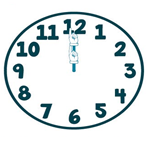 La norma de clase que representa la imagen es: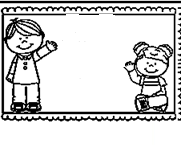 Raise your hand for permission to speakMake smart choiceKeep your dear teacher happyLa expresión adecuada para la imagen es: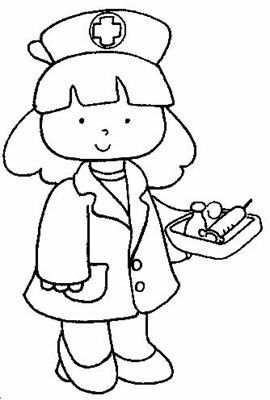 She is a nurseHe is a doctorThe HospitalLa oración que está escrita de manera correcta es:An Elephant is bigA elephant is bisI elephant is big Where is the pear?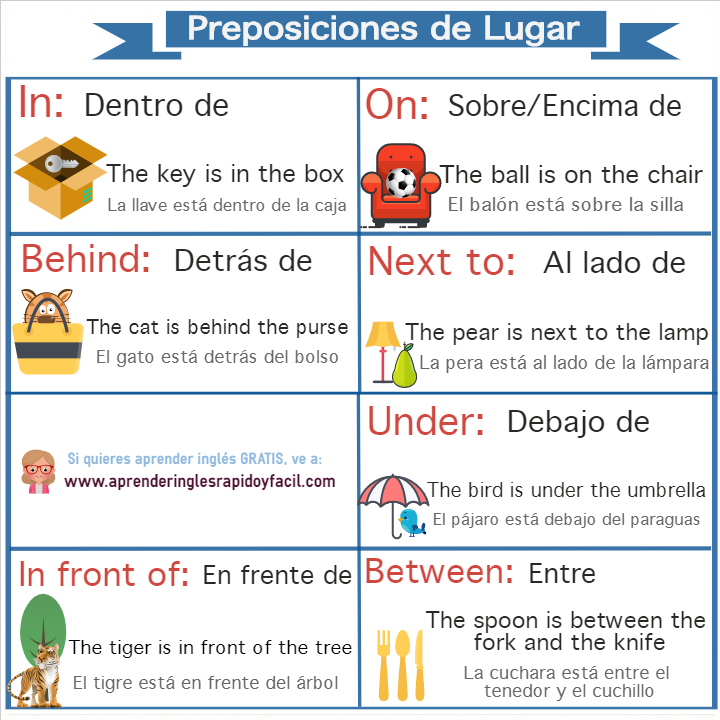 The pear is behind the lampThe pear is next to the lampThe pear is in the lamp Completa las oraciones con la palabra correspondiente en inglés.I have a  green ____________  (cuaderno)I have a _________ and _______ (Tijeras, pegamento)My ________ is broken (regla)Observa la imagen y completa la respuestaObserva la imagen y completa con la palabra correcta